DL-K 20-165/T-EN54 Diffusore soffitto pendenteIl diffusore sonoro dovrà essere del tipo a sfera pendente da soffitto, costituito da una struttura in ABS resistente ai raggi UV (UL 94 HB), il tutto di colore bianco (RAL9016).L’altoparlante deve essere da Ø 165 mm con doppio cono per la diffusione delle frequenze alte, trasformatore per il collegamento a tensione costante 100 V e connettore ceramico 2 poli completo di termofusibile. Sulla parte superiore della sfera deve essere presente un commutatore a scatti per la regolazione della potenza installata. Dovrà essere dotato di cavo lunghezza 4,5 metri completo di filo in acciaio con gancio di sicurezza.Certificato EN54-24 – 1438-CPR-0325Dovrà inoltre avere le seguenti caratteristiche tecniche:Potenza				20 / 15 / 10 / 5 / 2,5 WImpedenza (100V)		500 / 666 / 1.000 / 2.000 / 4.000 ΩGamma frequenze		128 ÷ 17.900 HzRisposta in frequenza		83 ÷ 23.500 HzSPL 1W/1m, peak		100,8 dBSPL 1W/4m, peak		88,8 dBSPL P max/4m, peak		101,8 dBSPL rated noise power / 4m	94,5 dBSensibilità EN54-24, 1W/4m	79,5 dBSensibilità IEC 268-5, 1W/1m	91,5 dBDispersione -6dB, 500Hz		h/v 360°Dispersione -6dB, 1KHz		h/v 163°Dispersione -6dB, 2KHz		h/v 90°Dispersione -6dB, 4KHz		h/v 40°Dimensioni			260 x 245 mmGrado protezione		IP 35Peso netto			2,2 kgTemperatura di funzionamento	-10 ÷ +55 °CLe caratteristiche richieste si riferiscono al modello BLUEPRINT DL-K 20-165/T-EN54 o similare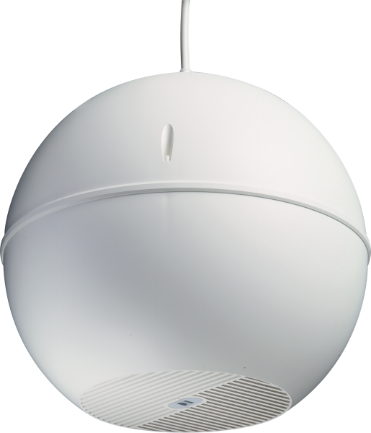 